Вечер песни«Споёмте, друзья!»26 мая в СОГБУ «Гагаринский КЦСОН» состоялась встреча Клубов золотого возраста. Участники Клуба золотого возраста г. Гагарина тепло и радушно приняли гостей из с. Новодугино.Нет на свете людей, равнодушных к музыке. Кому-то нравятся задушевные, грустные песни, кто-то любит веселую музыку. На встрече все участники с удовольствием участвовали в викторине, пели любимые песни и танцевали. На прощание участники вечера выразили слова благодарности организаторам мероприятия за теплую и дружескую атмосферу вечера.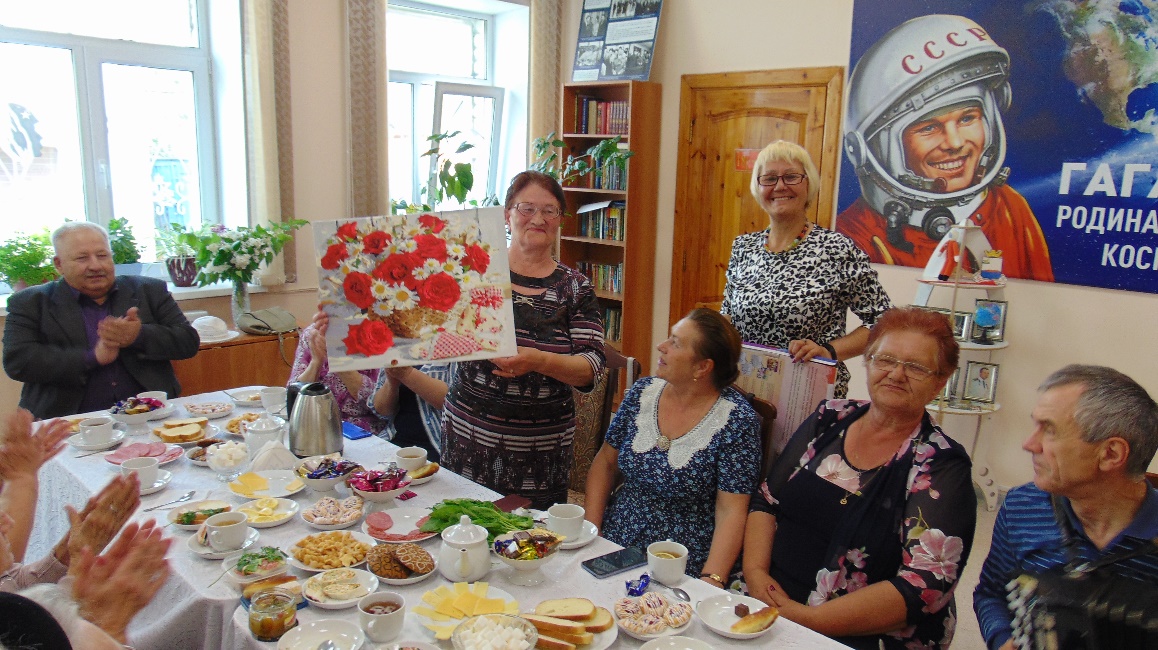 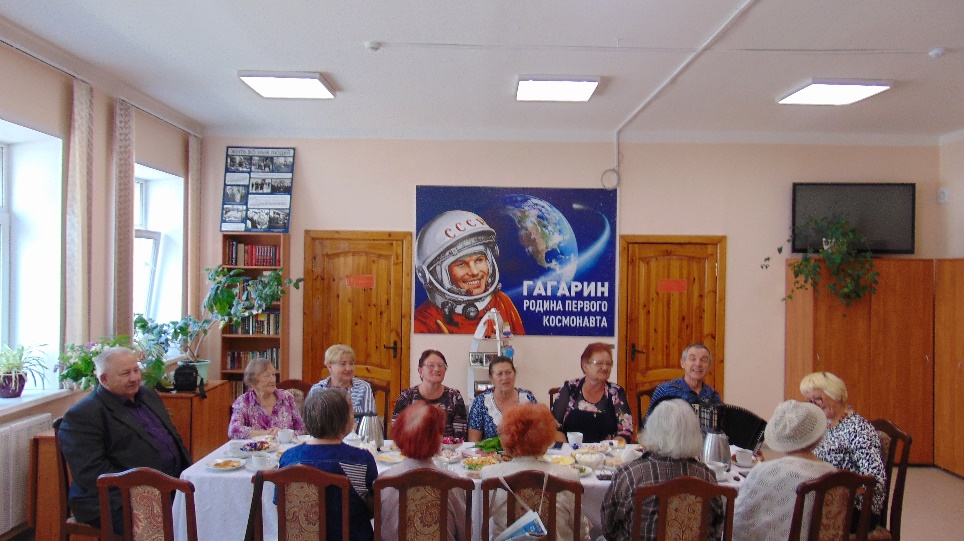 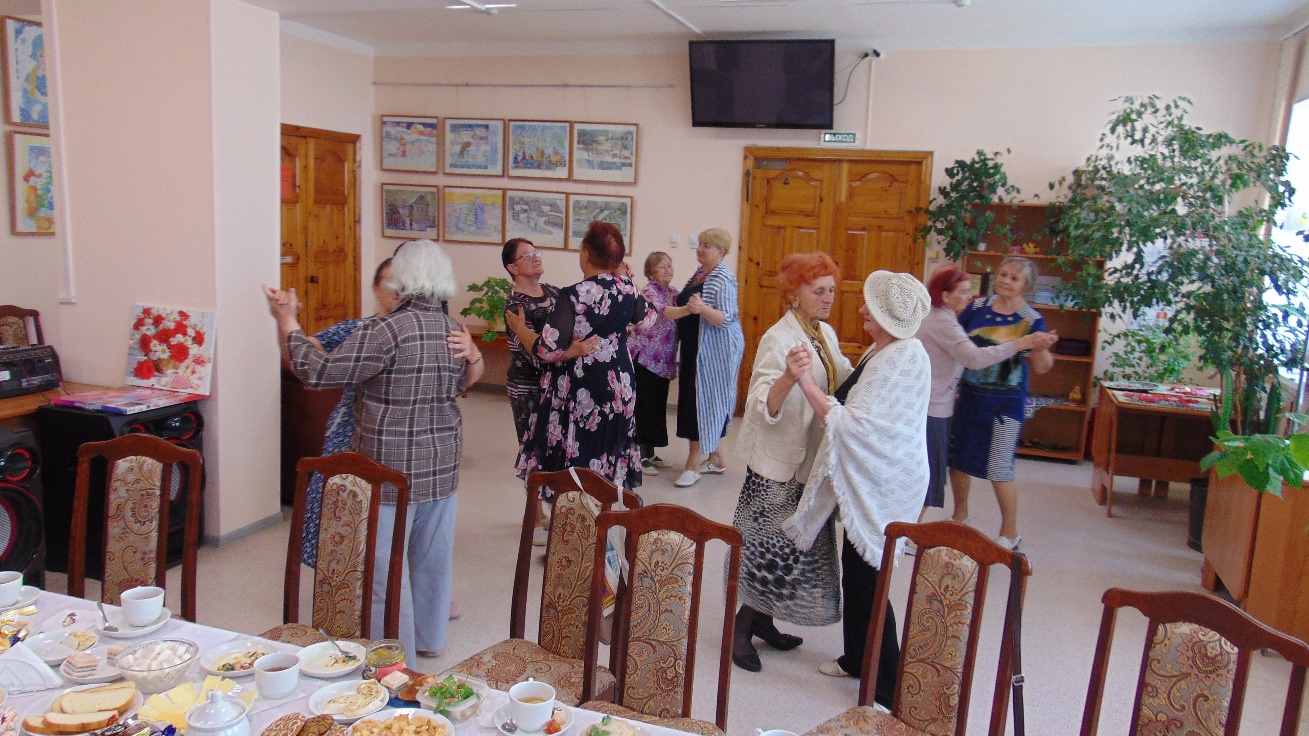 